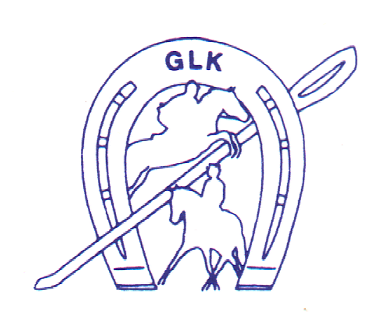 Referat af bestyrelsesmøde i GLK den 23.8.2022Med venlig hilsenTrine Juul Damgaard, Sekretær, GLKTilstede fra bestyrelsen Mette, Amalie, Helle F., Jane, Maj-Britt, Trine, Cecilia, Marianne, DorteTilstede fra udvalgeneCamilla, Pernille, Ronja, SelmaValg af ordstyrer og godkendelse af referatReferatet fra 07.6.2022 blev godkendt med enkelte rettelserNyt fra formandenDet har været sommerferie, så ikke så meget aktivitet.GLK melder sig ind i Parasport Danmark igen.Planlægning af parkering ifht. kloakhullet.Kloakhullet kan først dækkes til om nogle måneder. Joen rykker hegnet. Man kan godt komme forbi med en trailer. Der holdes skråt og sættes p-vagter.HoldcupForslaget drøftes og der stilles afklarende spørgsmål. God ide at folk kan være med på tværs af discipliner og rideskolestald/privatstald. obs. På at undgå lørdage mhp. at rideskolehestene skal kunne være med. Snak om at undgå sommerferien. Finalen skal helst være udenfor ferieperioden. Overvejelser om kun hesteklasser pga. pladsproblemer ved afvikling af  indendørs stævner, da opvarmning skal deles op imlm hest og pony. Aftale:Hold Cup’en afprøves i forår 2023 til 2. og 3. vintertræningsstævnet og med samlet finale ude før sommerferien i juno. Evalueres efter første omgang mhp. ændringer fremover.Opfølgning på ny undervisningDer er startet ny springundervisning v. Maria hver 2. fredage ude efter Torbens spring fredag. Der er begrænset tilslutning. Der skal reklameres mere for det. Det skal aftales med Camilla. Mette F. følger op med Emily, der er arrangør. Det er indtil videre kun aftalt ifht. at ride udendørs, så aftalen varer til sæsonophør.Nye CaffepriserPriserne er justeret op. Der er 25-30% bruttofortjeneste. Det skal også dækkes ind ifht. skraldeposer etc. Der foreslås billigere sodavand til hjælperdage. Det kan ikke mærkes på salget. Forslag om at bruge kopi af hjælpelister til at krydse af ved hjælpertoast. Det er kun dommer, der forplejes. Sekretariatet kan få en kop kaffe. Forslag om diverse billige indkøbssteder. KriseplanRykkes til næste gang.Meddelelser fra udvalgeneJuniorudvalg: Måske en filmaften i rytterstuen. Forslag om gratis flettekursus i rideskolestalden. Marianne W. og Mette og evt. Cecilia vil gerne undervise.Dressurudvalg: Stævne næste weekend. Der skal bestilles vand til vanding af baner. Alle mesterskaber bliver afholdt. Medaljer er bestilt. Måske programridning for dommer 18.9 v. Cecilia.Miniudvalg: har holdt to skovture. Stor succes. Springudvalg: Fortsat meget at se til for Ronja. Snart springstævne. Drøftelse af om juniormesterskabet er med for høje spring, men for sent at ændre, når proportioner er sendt. Mesterskaberne kan desværre ikke rumme alle. Der skal være forskel imellem de forskellige mesterskabers højde. Der kan evt. kigges på metodeændringer forud for næste år, hvis enkelte mesterskaber ikke kan afvikles i år pga. for få deltagere. Der henstilles til at springstævner kun er søndage af hensyn til øvrig ridehusbrug og hjælpertilgang. Festudvalg: Der mangler aktivitet. Nye medlemmer må gerne tage teten.Caffeudvalg: Køkkendamen kan ikke lave mad til dette dressurstævne og springstævne, så der indkaldes hjælpere til lave mad og fylde caffevognen fra tidlig lørdag morgen.  PR/sponsor: Amalie skal sende fakturaer og lister til kasserer.Bredde: Skovtur 10.9 for privatryttere. 2.10 miljøtræning. Skovudvalg: Skoven er vokset til og det kræver maskiner. Kan ikke klares med håndkraft. Der køres stier i september. Der er stillet skilte op i skoven med påmindelse om at man skal have hund i snor. Aktivitetskalender27.-28.8 Udvidet klubstævne med interne klubmesterskaber i dressur.3.-4.9 Udvidet klubstævne med interne klubmesterskaber i spring.10.9 Skovtur for privatryttere i skridt 12.30.18.9 Programridning evt.18.9 Foredrag med Stine Hedenskog om mindset og performance.2.10 Miljøtræning v. Christian fra kl 14.9.10 Efterårsdressur -C-stævne.30.10 Minispring.Økonomi og budgetopfølgningDer er endelig kommet penge fra kommunen. 261.000 kr. Bekymring for stigende elpriser.EventueltCamilla laver oversigtskort over aktiviteter i ridehusene, som kommer på Parcelgårdens rideskole og med i næste nummer af Striglerne. Vi kan som rideklub ikke give dispensation til at heste, der er under behandling med medicin på dopinglisten, må starte stævner hos os. Vi skal følge DRF’s reglement. Hvis klubben eller andre er bekendt med at nogle stiller op,mens hesten er ulovligt medicinpåvirket, er man medansvarlig for brud på dopingregler. Man kan få et ’fit to compete’ dokument fra sin dyrlæge. Det er den enkelte rytters ansvar at sørge for, samt fremvise ved kontrol.Næste møde11.10 kl 19.00 Kage: Marianne W.HuskelisteKamilla og Trine arbejder på fornyelse af fotos i rytterstuen.Indstilling af nye æresmedlemmer skal drøftes før generalforsamlingRonja kommer med krise/brandliste til drøftelse i oktober.Oktober/nov: mind Bjarne om ønske om bredere gevinstudvalg til andespil Der arbejdes videre på forslag til GF om særlige vilkår for medlemmer, der er opstaldere ifht. arrangementer i efteråret. Amalie Lehmann er tovholder.